Faith of our fathers!      Hymnal 1982 no. 558          Melody: St Catherine       8 8. 8 8. 8 8.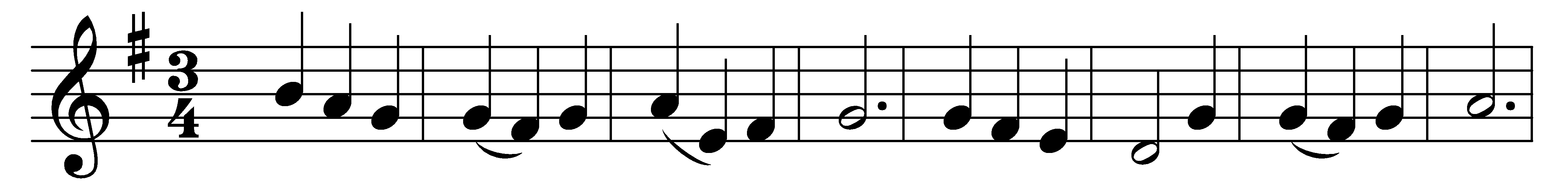 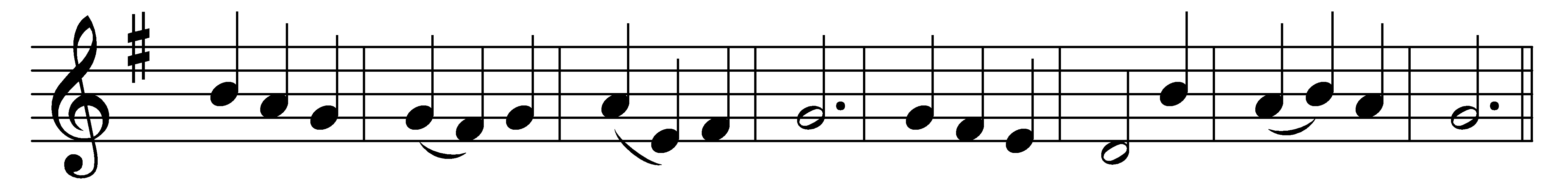 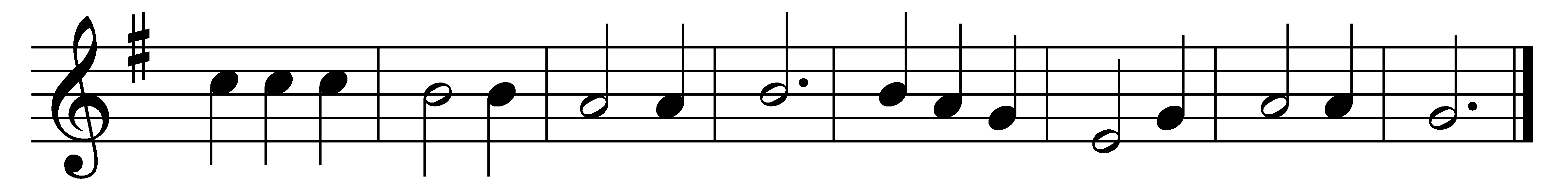 Faith of our fathers! living stillin spite of dungeon, fire, and sword:O how our hearts beat high with joy,when-e’er we hear that glorious word:(Refrain:) Faith of our fathers, holy faith!We will be true to thee till death.Faith of our fathers! faith and prayershall win all nations unto thee;and through the truth that comes from God,mankind shall then indeed be free. (Refrain)Faith of our fathers! we will loveboth friend and foe in all our strife:and preach thee, too, as love knows how,by kindly deeds and virtuous life. (Refrain)Words: Frederick William Faber (1814-1863)Music: Henri Frédéric Hemy (1818-1888), adapted and arranged by James George Walton 
(1821-1905)